Совместная деятельность педагога и детей в старшей  группе«Что нам осень принесла»Шергина Ольга Сергеевна,воспитатель МДОУ «Детский сад комбинированного вида № 22 «Кораблик»г.Котлас Архангельской областиЦель: Систематизировать знания детей об овощах Задачи: 1. Закрепить знания детей, где растут овощи, как их убирают.2. Продолжать знакомить детей с последовательностью роста овощей    (семя, росток, плод).3. Вызвать познавательный интерес детей к природе.4. Упражнять в рисовании овощей по трафарету.5. Учить взаимодействовать в парах, называть свое настроение..Чтение сказки «Вершки и корешки»Ход деятельности:Закрепить знания детей какие овощи растут над землей в землеСидя перед экраном Дети, посмотрите на экран. (слайд 1 дерево с овощами и фруктами) Кто знает, как называется это дерево? (ответы детей)Таких деревьев не бывает. Почему?  (т.к. овощи не растут на деревьях) Сегодня, мы вспомним где и как растут овощи. Помогите мне разместить овощи в огород,  фрукты в сад. (триггеры)  Про овощи говорят: «Есть корешки, а есть вершки». Что это значит? (ответы детей.) Овощи корешки – растут  в земле. (Жест рукой в сторону магнитной доски с нарисованной грядкой)  Что вы скажете про вершки? (на земле, над землей, сверху земли)   Подойдите к столу,  рассмотрите картинки и разместите их на грядке. (Паша расскажи, где растет…(лук)  - Лук растет в земле).Каждый овощ на грядке занял свое место. Что необходимо иметь, чтобы вырастить овощи. (семена). Посмотрите какие разные семена у овощей (семена на тарелочках) Из маленького круглого семени вырастет капуста, из большого  овального – тыква. А это семя какого овоща? (огурца)  Хотите увидеть, как маленькое семечко превращается в крупный овощ. (просмотр видеоролика)Теперь попробуйте сами выложить последовательность картинок, так чтобы из семечка вырос плод. По желанию, разделитесь на пары. Возьмите конверт и выложите последовательность картинок.  (модели)Паша и Алина вы какой  овощ вырастили? (ответы всех пар)Настя и Вика расскажите по порядку как рос ваш ...(кабачок) - из семечка появился  росток,  вырос кустик и появился плод.Большой урожай овощей нужно сохранить.  Как это можно сделать? (сложить в ящики, засолить).  Я для вас приготовила ящики и банки. В банках мы будем солить огурцы и помидоры, а в ящики складывать морковь и кабачки. Выбирайте трафареты и раскладывайте урожай.Все зимой пригодится, что осенью  уродится. Какой богатый урожай мы с вами собрали и вспомнили где и как растут овощи. Осень чудесное  время года, всех нас радует по- своему. Чем вас радует осень? (ответы детей – яркими листьями, богатым урожаем, листопадом…)  Осень продолжается  и  еще  порадует нас новыми впечатлениями. 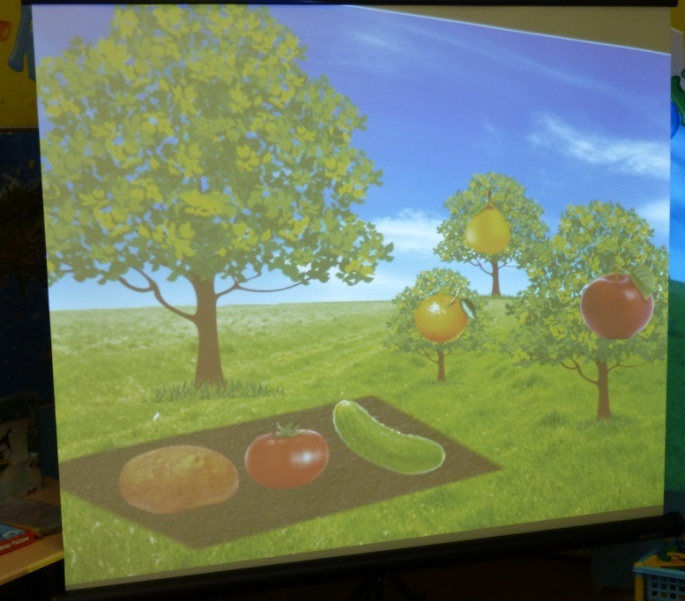 Классификация: овощи в огород,  фрукты в сад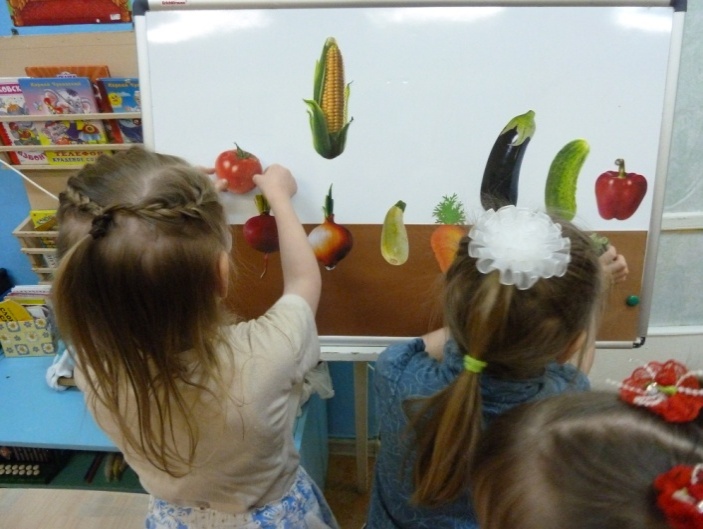 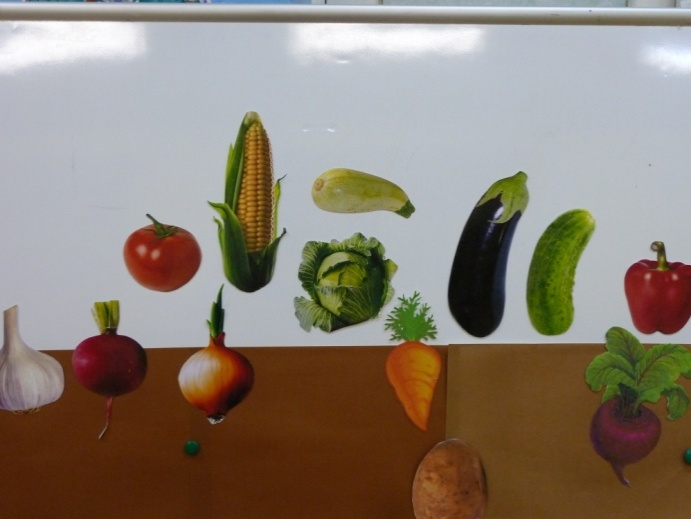 «Есть корешки, а есть вершки»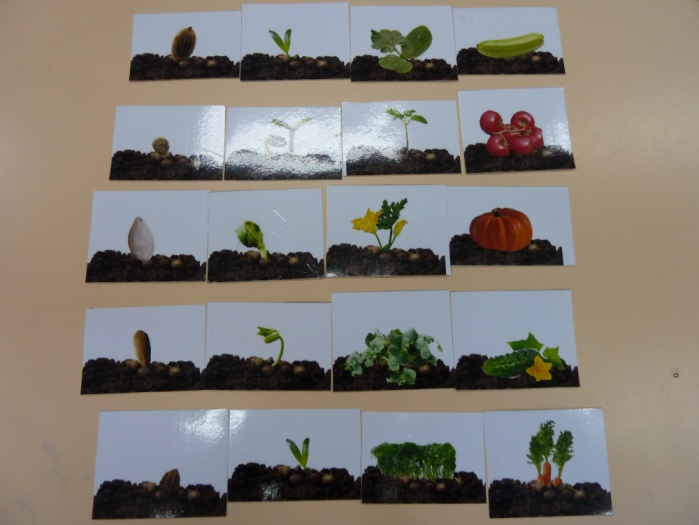 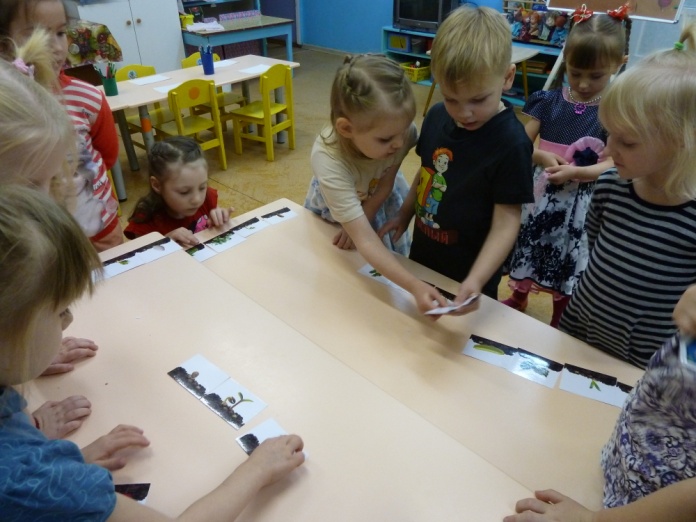 «Из семечка вырос плод»